ACH Authorization Agreement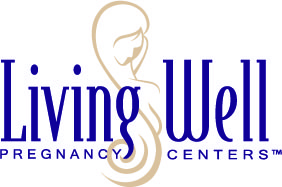  (ACH Debits)I (we) hereby authorize LivingWell Pregnancy Centers, hereinafter called COMPANY, to initiate debit entries to my (our)  Checking Account  Savings Account (select one) indicated below at the depository financial institution named below, hereinafter called DEPOSITORY, and to debit the same to such account.  I (we) acknowledge that the origination of ACH transactions to my (our) account must comply with the provisions of U.S. law.Payment InformationAmount of Payment___________________	Date of Monthly Payment_______________Bank InformationName_______________________________	Branch______________________________City________________________________	State________________ Zip____________Routing					      	Account Number_____________________________	Number_____________________________This authorization is to remain in full force and effect until COMPANY has received written notification from me (or either of us) of its termination in such time and in such manner as to afford COMPANY and DEPOSITORY a reasonable opportunity to act on it._______________________________________________________	_______________Signature(s)								Date_______________________________________________________	_______________Signature(s)								DateNOTE: ALL WRITTEN DEBIT AUTHORIZATIONS MUST PROVIDE THAT THE RECEIVER MAY REVOKE THE AUTHORIZATION ONLY BY NOTIFYING THE ORIGINATOR IN THE MANNER SPECIFIED IN THE AUTHORIZATION.